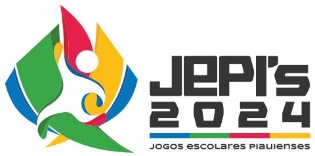 Termo de Responsabilidades e Cessão de Direitospara Dirigente e/ou                       Professor/Técnico – 2024*Anexar cópia do CREF do Professor/Técnico (Obrigatório).Pelo presente instrumento, na melhor forma de direito, eu declaro que:Participarei e tenho pleno conhecimento do Regulamento Geral e específicos dos JOGOS ESCOLARES PIAUIENSES – JEPI’S/2024.Através da assinatura do presente termo, autorizo em caráter universal, gratuito, irrevogável, irretratável e exclusivo, a SECEPI, ou terceiros por estes devidamente autorizados, no Brasil e/ou no exterior, o direito de usar nome, voz, imagem, material biográfico, declarações, gravações, entrevistas e endossos dados pelo participante ou a ele atribuíveis, para fins comerciais, seja durante as competições, seja durante os aquecimentos, os treinamentos, a hospedagem, o transporte ou alimentação em qualquer suporte existente ou que venha a ser criado, para divulgação e promoção nas diferentes mídias e para o material a ser captado pelas TVs na limitação de tempo                                     ou de número de vezes, na forma do disposto nos Artigos 71º e 72º do Regulamento Geral da Etapa Regional/Estadual dos JOGOS ESCOLARES PIAUIENSES – JEPI’S/2024.Isento os organizadores do Evento de qualquer responsabilidade por danos eventualmente causados a mim no decorrer da competição. 	________,	de	de 2024._____________________________        Assinatura do Participante>>>>>>>>>>>>>>>>>>>>>>>>>>>>>>>>>>>>>>>>>>>>>>>>>>>>>>>>>>>>>>>>>>>>>>>>>>>>>>>>>>>>>>>>>>>>>>>>>>>>>>>>>>>>>>>>>>>>>>>>>>>>>>>>>>>>>>>>>>>>>>>>>>>>>>>>>>>>>>>>>>>>>>>>>>>>>>>>>>>>>>>>>>>>>>>>>>>>>>>>>>>>>>>>>>>>>>>>>>>>>>>>>>>>>>>>>>>>>>>>>>>>>>>>>>>>>>Município(Digitar Nome do município)Secretaria/GRE(Selecionar e escolher GRE ou Secretarias)Modalidade(Selecionar e escolher Modalidade, Gênero e Categoria)Dirigente e/ou                    Professor/TécnicoDirigente e/ou                    Professor/TécnicoDirigente e/ou                    Professor/TécnicoDirigente e/ou                    Professor/TécnicoDirigente e/ou                    Professor/TécnicoDirigente e/ou                    Professor/TécnicoNomeNº RGCref.*CPFData de NascimentoE-mailFunçãoEndereçoCidade Telefone(  )Instituição de                 EnsinoInstituição de                 EnsinoNome do Responsável   Instituição de EnsinoNome do Responsável   Instituição de EnsinoNome do Responsável   Instituição de EnsinoRGCPFFONE/CEL.(  )______________,_____/__________/2024______________,_____/__________/2024______________________________________________________Assinatura e Carimbo do Responsável da Instituição de Esnsino______________________________________________________Assinatura e Carimbo do Responsável da Instituição de Esnsino______________________________________________________Assinatura e Carimbo do Responsável da Instituição de Esnsino______________________________________________________Assinatura e Carimbo do Responsável da Instituição de Esnsino______________________________________________________Assinatura e Carimbo do Responsável da Instituição de Esnsino